Madrid Protocol Concerning the International Registration of MarksWithdrawal of the notification made under Rule 27bis(6) of the Common Regulations under the Madrid Agreement and the Madrid Protocol:  BulgariaOn January 17, 2020, the Director General of the World Intellectual Property Organization (WIPO) received a communication from the Office of Bulgaria withdrawing the notification made by Bulgaria under Rule 27bis(6) of the Common Regulations under the Madrid Agreement and the Madrid Protocol (“Common Regulations”), with immediate effect.Consequently, as from the above-mentioned date, the Office of Bulgaria can present to the International Bureau of WIPO requests for the division of an international registration under Rule 27bis(1) of the Common Regulations.  February 7, 2020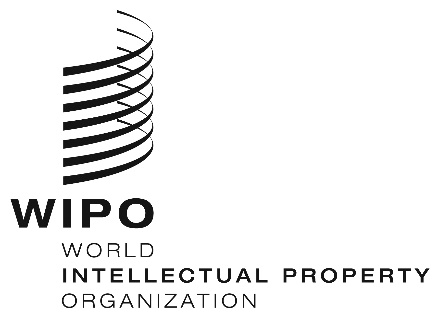 INFORMATION NOTICE NO. 5/2020INFORMATION NOTICE NO. 5/2020INFORMATION NOTICE NO. 5/2020